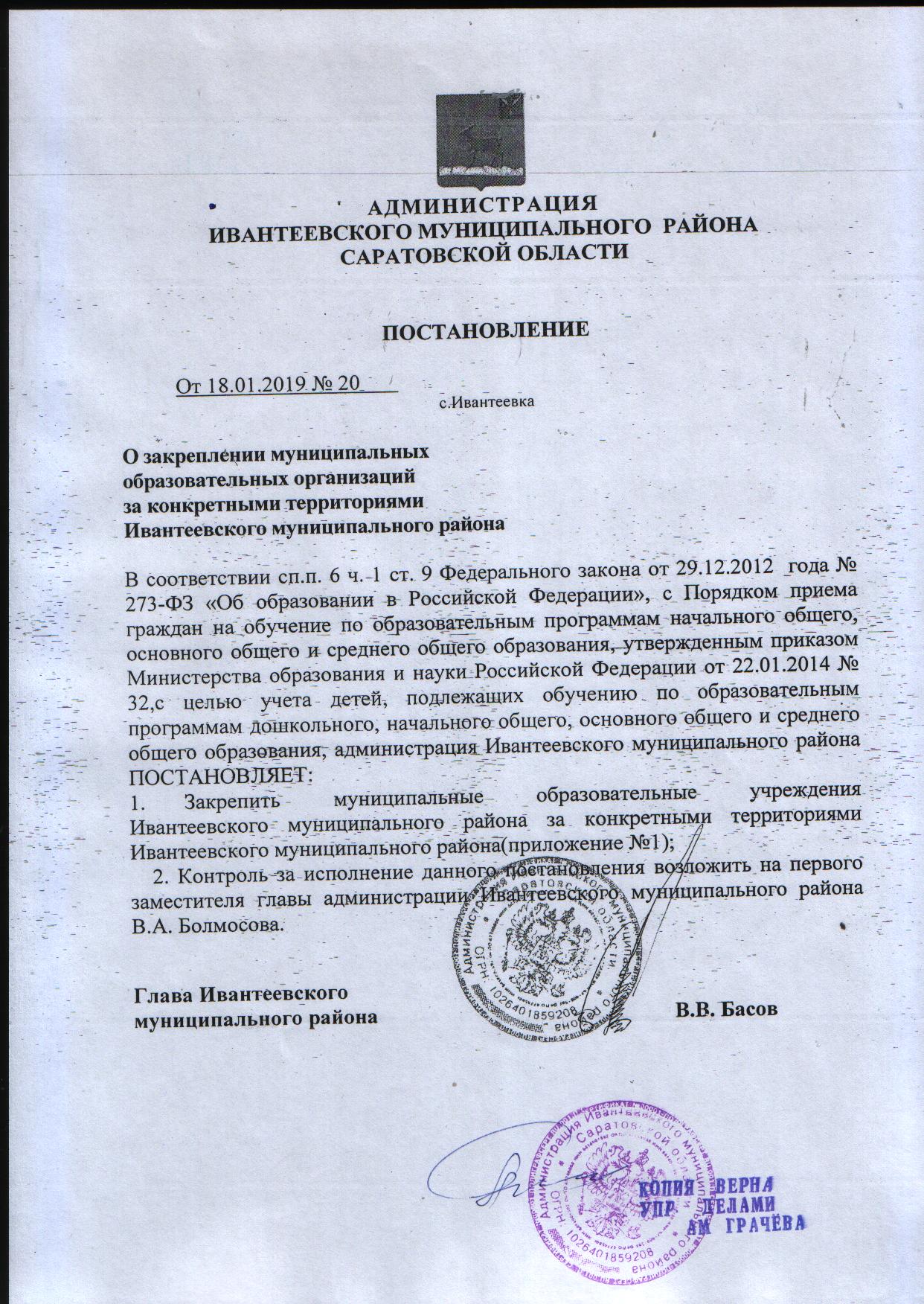 Приложение №1к постановлению администрацииИвантеевского муниципального районаот 18.01.2019г.№ 20Список улиц с. Ивантеевка и населенных пунктов Ивантеевского района, закрепленных за муниципальными образовательными организациями№п/пНаименование муниципальной образовательной организацииНаселенный пункт1МОУ «Гимназия с. Ивантеевка»С. Ивантеевка: ул. 50 лет ВЛКСМул. 70 лет Октябряул. Ашхабадскаяул. Гагаринаул. Гунинаул. Дремоваул. Дорожников ул. Заречнаяул. Карьернаяул. Кироваул. Красноармейскаяул. Московскаяул. Огороднаяул. Партизанскаяул. Пионерскаяул. Садоваяул. Строителейул. им Столыпинаул. Химиковул. Чапаеваул. Фабричнаяул. ТолстоваП. Мирный2МОУ «СОШ с. Ивантеевка Ивантеевского района Саратовской области»с. Ивантеевкаул. Гражданскаяул. Дзержинскогоул. Жарковаул. Зеленаяул. Интернациональнаяул. Коммунистическаяул. Кооперативнаяул. Кузьминаул. В.Корябкинаул. Леснаяул. Мелиораторовул. Молодежнаяул. Мираул. Набережнаяул. Новостроящаясяул. Пугачевскаяул. Пушкинаул. Советскаяул. Свободыул. Стадионнаяул. Степнаяул. Астраханскаяул. Энтузиастовул. Юбилейнаяп. Мирный3МОУ «СОШ п. Знаменский Ивантеевского района Саратовской области»п. Знаменский, ул. Молодежная4МОУ «СОШ с. Николаевка Ивантеевского района Саратовской области»с. Николаевка5МОУ «СОШ с. Бартеневка Ивантеевского района Саратовской области»с. Бартеневка, п. Братский, с. Ишковка6МОУ «СОШ п. Ивановка Ивантеевского района Саратовской области»п. Ивановка, с. Гусиха, с. Журавлиха7МОУ «СОШ с. Яблоновый Гай Ивантеевского района Саратовской области»с. Яблоновый Гай, с. Горелый Гай8МОУ «ООШ с. Чернава Ивантеевского района Саратовской области»с. Чернава ,с.Щигры9МОУ «ООШ п. Восточный Ивантеевского района Саратовской области»п. Восточный10МОУ «ООШ с. Арбузовка Ивантеевского района Саратовской области»с. Арбузовка, ст. Тополек11МОУ «ООШ с. Раевка Ивантеевского района Саратовской области»с. Раевка12МОУ «ООШ с. Клевенка Ивантеевского района Саратовской области»с. Клевенка, ст.Клевенка13МОУ «ООШ с. Канаевка Ивантеевского района Саратовской области»с. Канаевка, с. Сестры14МДОУ «Центр развития ребенка – детский сад «Колосок» с. Ивантеевка Ивантеевского района Саратовской  области»с. Ивантеевкаул. Гражданскаяул. Дзержинскогоул. Жарковаул. Зеленаяул. Интернациональнаяул. Коммунистическаяул. Кооперативнаяул. Кузьминаул. В.Корябкинаул. Леснаяул. Мелиораторовул. Молодежнаяул. Мираул. Набережнаяул. Новостроящаясяул. Пугачевскаяул. Пушкинаул. Советскаяул. Свободыул. Стадионнаяул. Степнаяул. Астраханскаяул. Энтузиастовул. Юбилейнаяп. Мирный15МДОУ «Детский сад «Дюймовочка» с. Ивантеевка Ивантеевского района Саратовской  области», ул. Кооперативная д. 13 бМДОУ «Детский сад «Дюймовочка» с. Ивантеевка Ивантеевского района Саратовской области» ул. Пионерская д.88С. Ивантеевка ул. Гражданскаяул. Дзержинскогоул. Жарковаул. Зеленаяул. Интернациональнаяул. Коммунистическаяул. Кооперативнаяул. Кузьминаул. В.Корябкинаул. Леснаяул. Мелиораторовул. Молодежнаяул. Мираул. Набережнаяул. Новостроящаясяул. Пугачевскаяул. Пушкинаул. Советскаяул. Свободыул. Стадионнаяул. Степнаяул. Астраханскаяул. Энтузиастовул. Юбилейнаяп. Мирныйул. 50 лет ВЛКСМул. 70 лет Октябряул. Ашхабадскаяул. Гагаринаул. Гунинаул. Дремоваул. Дорожников ул. Заречнаяул. Карьернаяул. Кироваул. Красноармейскаяул. Московскаяул. Огороднаяул. Партизанскаяул. Пионерскаяул. Садоваяул. Строителейул. им Столыпинаул. Химиковул. Чапаеваул. Фабричнаяул. ТолстоваП. Мирный16МДОУ «Детский сад «Солнышко» п. Знаменский Ивантеевского района Саратовской  области»Ул. Советская д. 16МДОУ «Детский сад «Солнышко» п. Знаменский Ивантеевского района Саратовской области», ул. Молодежная д.11п. Знаменский, ул. Молодежная17МДОУ «Детский сад «Аленушка» с. Ивановка Ивантеевского района Саратовской  области»п. Ивановка, с. Гусиха, с. Журавлиха18МДОУ «Детский сад с. Бартеневка Ивантеевского района Саратовской  области»с. Бартеневка, п. Братский, с. Ишковка19МДОУ «Детский сад «Солнышко» с. Раевка Ивантеевского района Саратовской  области»с. Раевка